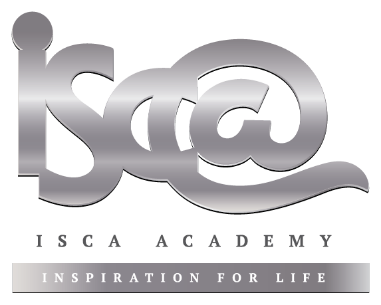 Dear Parent or CarerTutor Time changes As students enter the new school year, some students will remain in their existing tutors groups whereas others will move to a new tutor group. I understand this may be worrying for some students, however the creation of a Lexia tutor group and an Anthology Plus tutor group in each year group will provide more personalised support,for students. This, alongside staffing changes, has necessitated the change. We will have eight tutor groups in each year, to ensure smaller class sizes and a higher level of individual support.  Following New Group Reading Tests (NGRT), each year group will have one tutor who supports children whose reading ages are below their chronological age.  They will use a computer based literacy programme called Lexia that has been proven to support improvements in students’ reading ages.  It is an adaptive technology, which means it changes its level of support and challenge to meet the needs of each individual.  NGRT will take place again during the year to measure the improvements made.  There will also be an Anthology Plus tutor group in each year, aimed at stretching those students whose reading ages are above expected with independent reading challenges and group discussion work. You will shortly receive a further GroupCall message detailing your child’s specific tutor group and room. If you have any questions, please contact your child’s Head of Year initially. Yours sincerely,Mrs Sue Fielder Assistant HeadteacherEmail: sfielder@iscaexeter.co.uk